To Members of Scarisbrick Parish Council.You are hereby summoned to attend a meeting of Scarisbrick Parish Council to be held at 7.30 pm in the Village Hall, Smithy Lane, Scarisbrick on Monday 6th December 2021 for the transaction of the following business.Judith Smith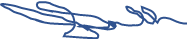 Clerk to the CouncilDUE TO ONGOING COVID CONCERNS ALL MEETING ATTENDEES ARE REQUESTED TO WEAR A FACE COVERING 									Date:  1st December 2021AGENDA21/195	APOLOGIES: to receive apologies and approve reasons for absence. 21/196	DECLARATIONS OF INTEREST: (a) to declare any disclosable pecuniary or non-pecuniary interest in matters on the agenda; (b) to consider requests for dispensation.21/197	MINUTES: to approve the minutes of the meeting held on 1st November 2021 (circulated and attached)21/198	ADJOURNMENT OF THE MEETING: to allow for a period of public discussion. 21/199	PLANNING: 	a)	to consider the planning applications on the attached list.b)	to consider writing to Secretary of State regarding the outcome of the Mushroom Farm appeal.21/200	ADDITIONAL EXPENDITURE ITEMS REQUIRING APPROVAL: to consider the following items for inclusion on December Finance list:GRANT APPLICATION – ST ELIZABETH’S PASTORAL COUNCIL: for printing costs associated with the publishing of the history of St Mary’s SchoolALDERMAN MICHAEL COX: a donation to Marie Curie of £75 in lieu of funeral flowers21/201	FINANCE: to consider accounts for payment on the attached list.21/202	SPC WORKING GROUPS: to receive feedback on progress of climate change projects (including speeding, flooding, tree planting) including:RTWG Terms of Reference RTWG Report (Cllr Makin)21/203	APRIL TO SEPTEMBER BUDGET REPORT - ADDENDUM: to consider additional information (circulated and attached)21/204	WLBC 2020/21 COMMUNITY INFRASTRUCTURE LEVY (CIL) REPORT: to note report required by WLBC by 31/12/21 (attached)21/205	MILLENNIUM WOOD RISK ASSESSMENT REPORT: to consider the risk assessment and the actions required.21/206	INTERNAL AUDIT INTERIM REPORT: to note the Internal Auditor’s interim report (circulated and attached)21/207	WLBC LOCAL PLAN CONSULTATION (18th November 2021 to 27th January 2022): to consider response to consultation (circulated and attached)21/208 	CLEANING OF BUS SHELTERS, ROAD SIGNS AND NOTICEBOARDS: (Councillor J Marshall): to consider quotes received (attached)21/209	UPDATED POLICIES: to consider updated polices (attached)21/210	WORKING GROUP PROTOCOL: to consider inclusion of generic working group protocol in SPC standing orders (attached)21/211	SCARISBRICK VILLAGE MATTERS: to receive update regarding next publication (Cllr Makin)21/212	FLOODING EQUIPMENT: to consider ordering flooding equipment and storage arrangements (attached)21/213	CLERK ANNUAL APPRAISAL: to consider arrangements and date for the appraisal to take place21/214	COUNCILLOR VACANCY: to consider arrangements to publicise the vacancy having regard to Council elections in April 202221/215	JANUARY BUDGET MEETING: to note additional meeting on 24th January 2022 for consideration of 2022/23 budget and setting of precept.21/216	CLERKS REPORT: FOR INFORMATION (attached)21/217	COUNCILLORS REPORTS AND ITEMS FOR FUTURE AGENDAS; to receive Councillors reports (for information only) and requests for future agenda items.